HAVAINNOT SYNTYVÄT AIVOISSA, kappaleet 8 ja 9Poimi kappaleista kuvaukset seuraaviin havaitsemiseen liittyviin asioihin: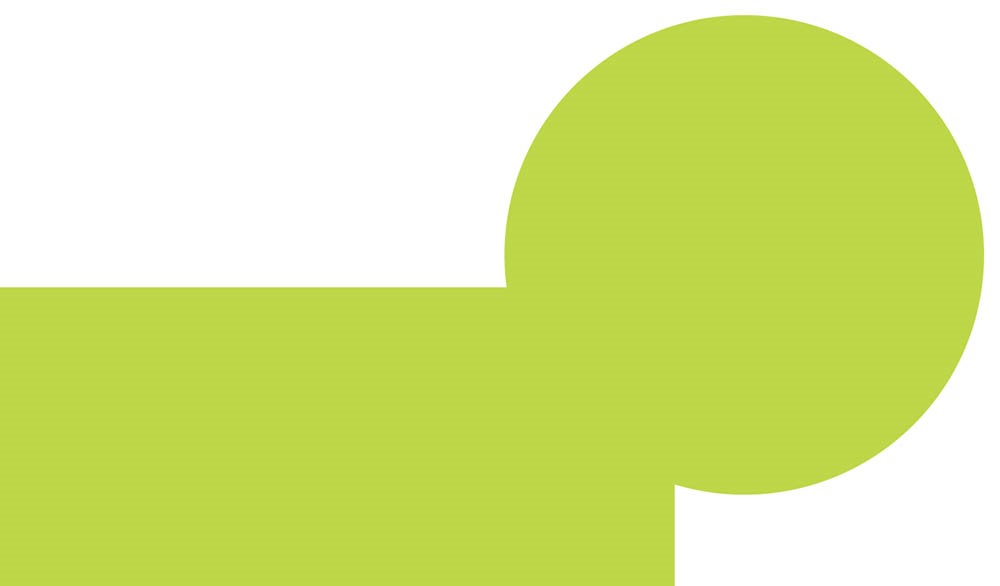 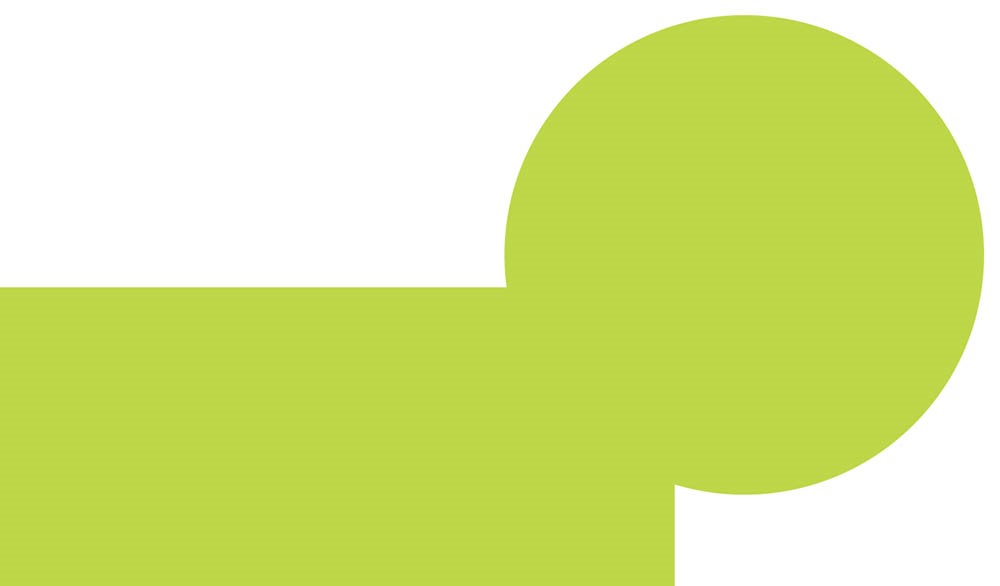 